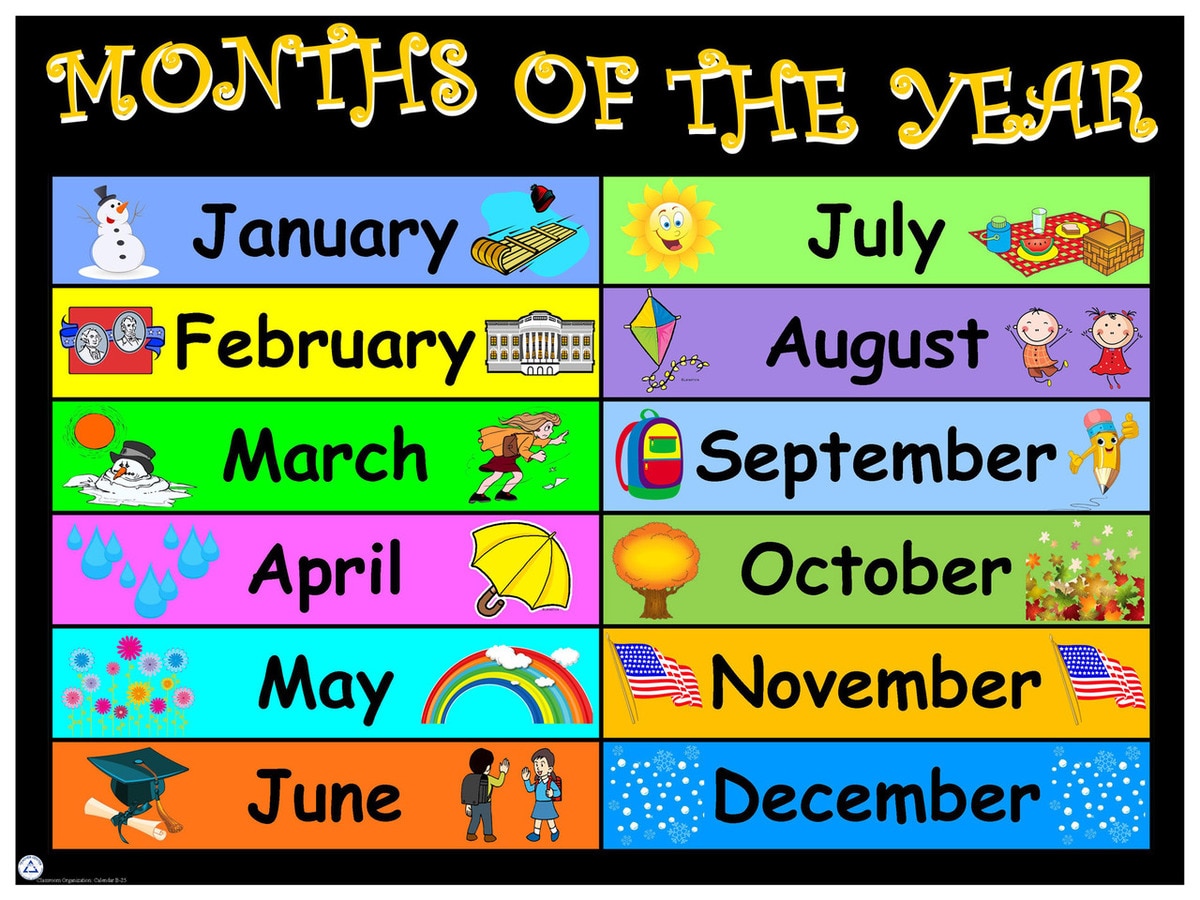 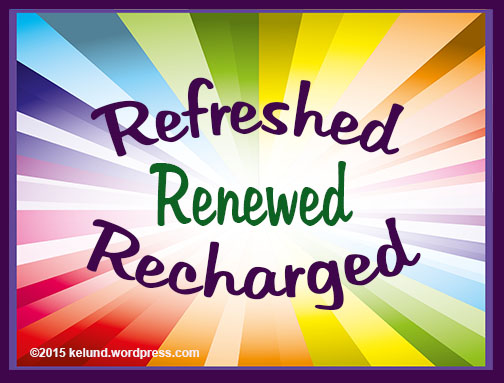 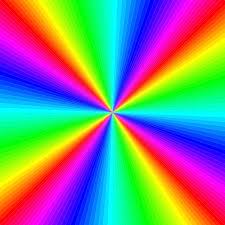 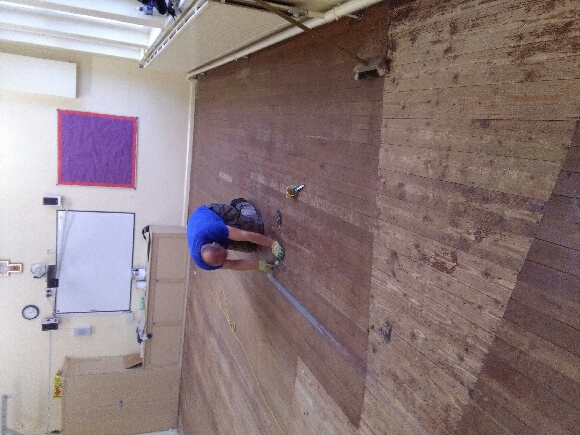 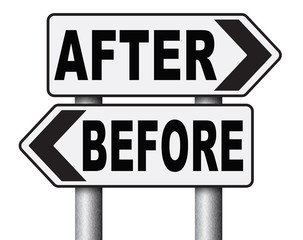 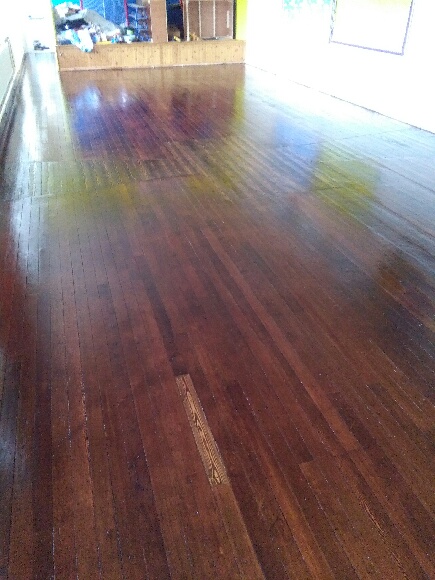 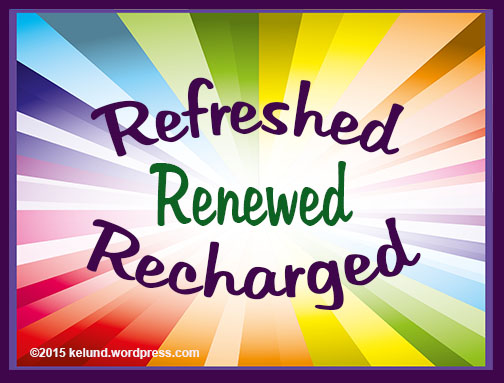 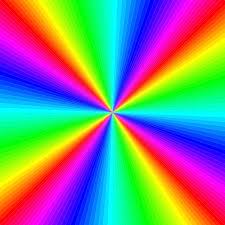 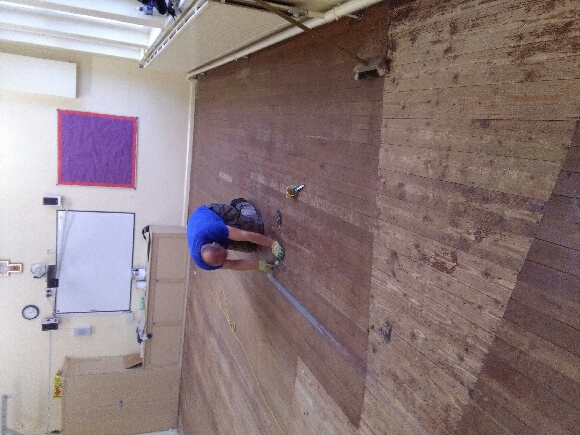 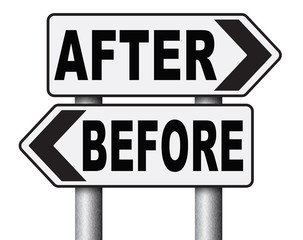 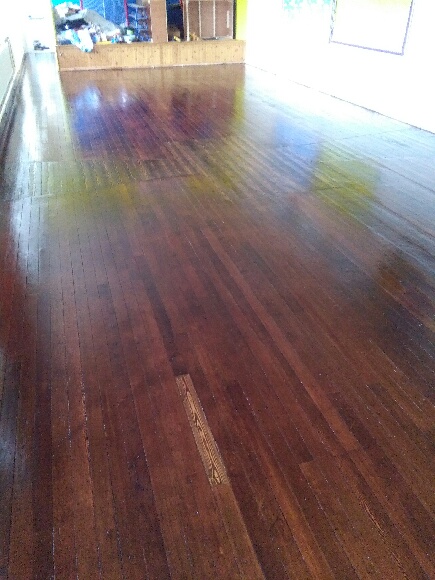 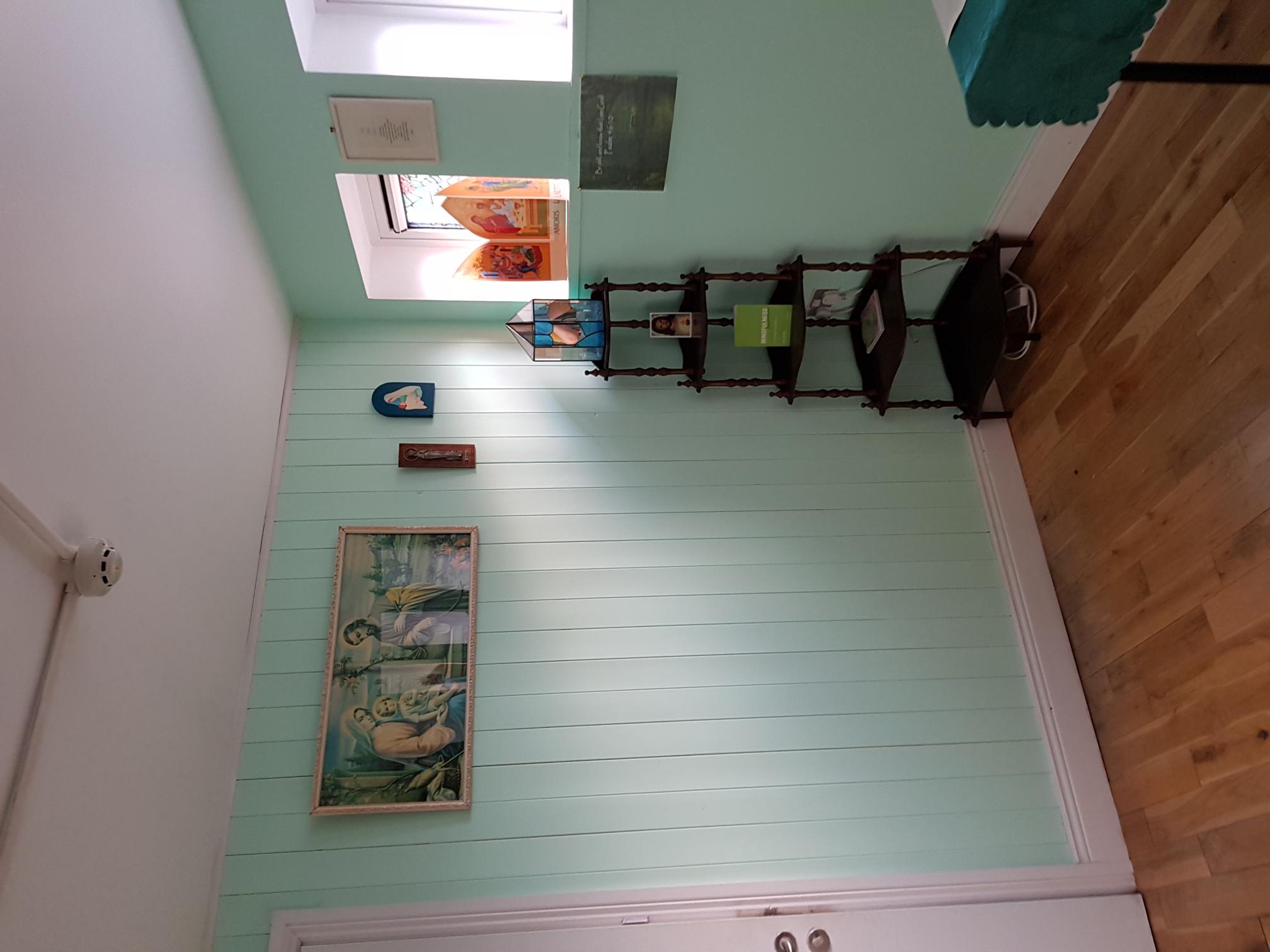 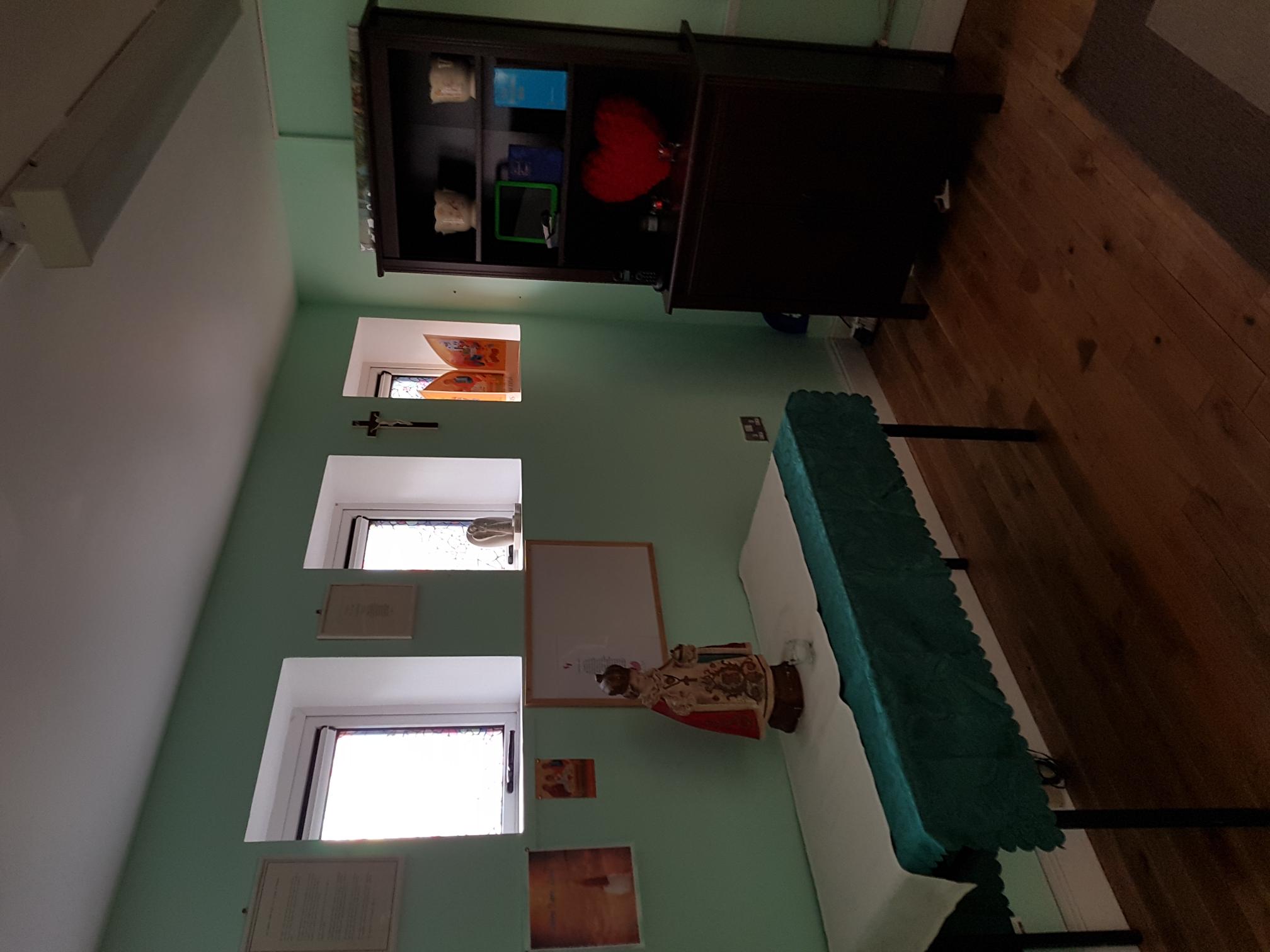 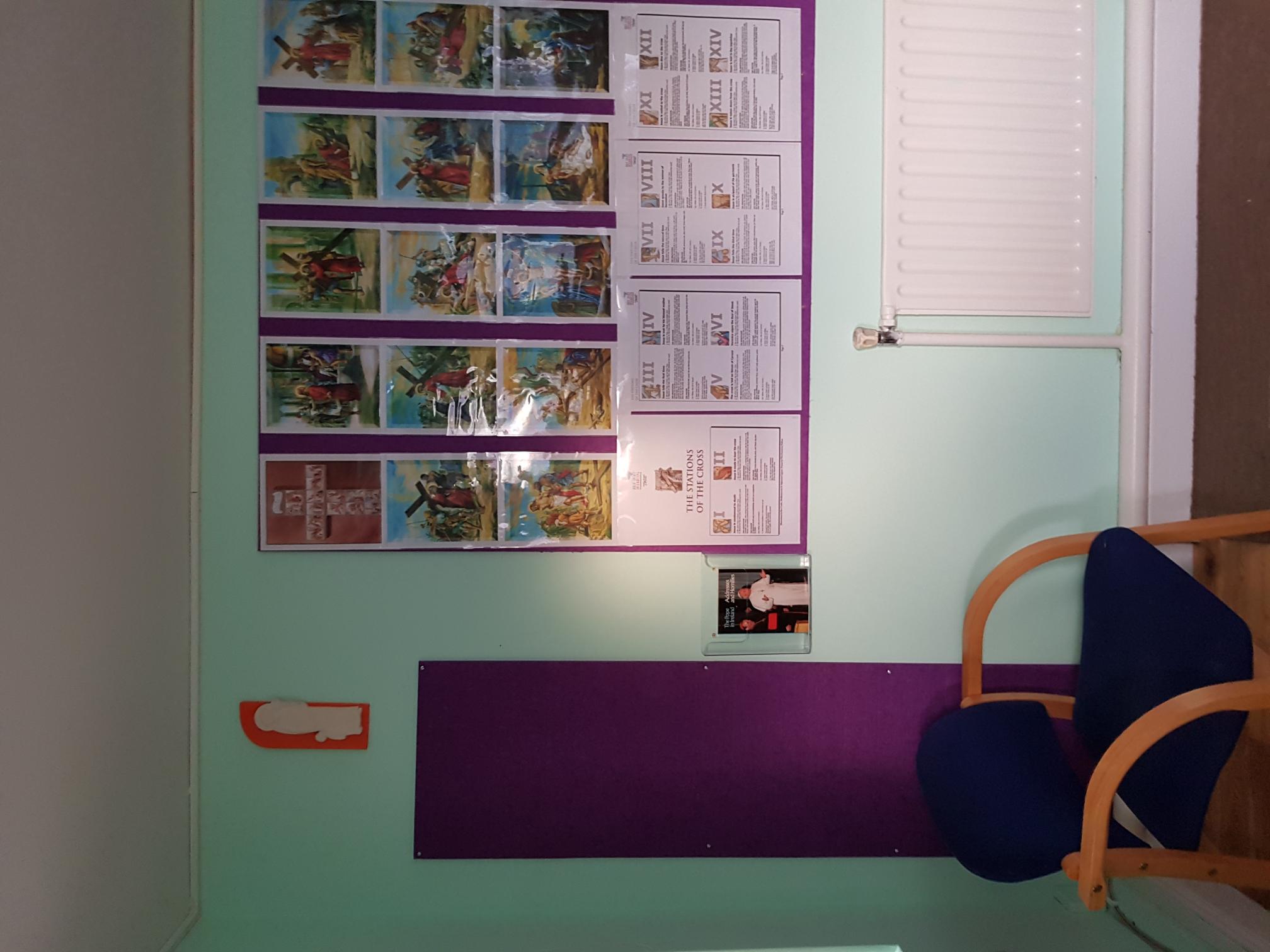 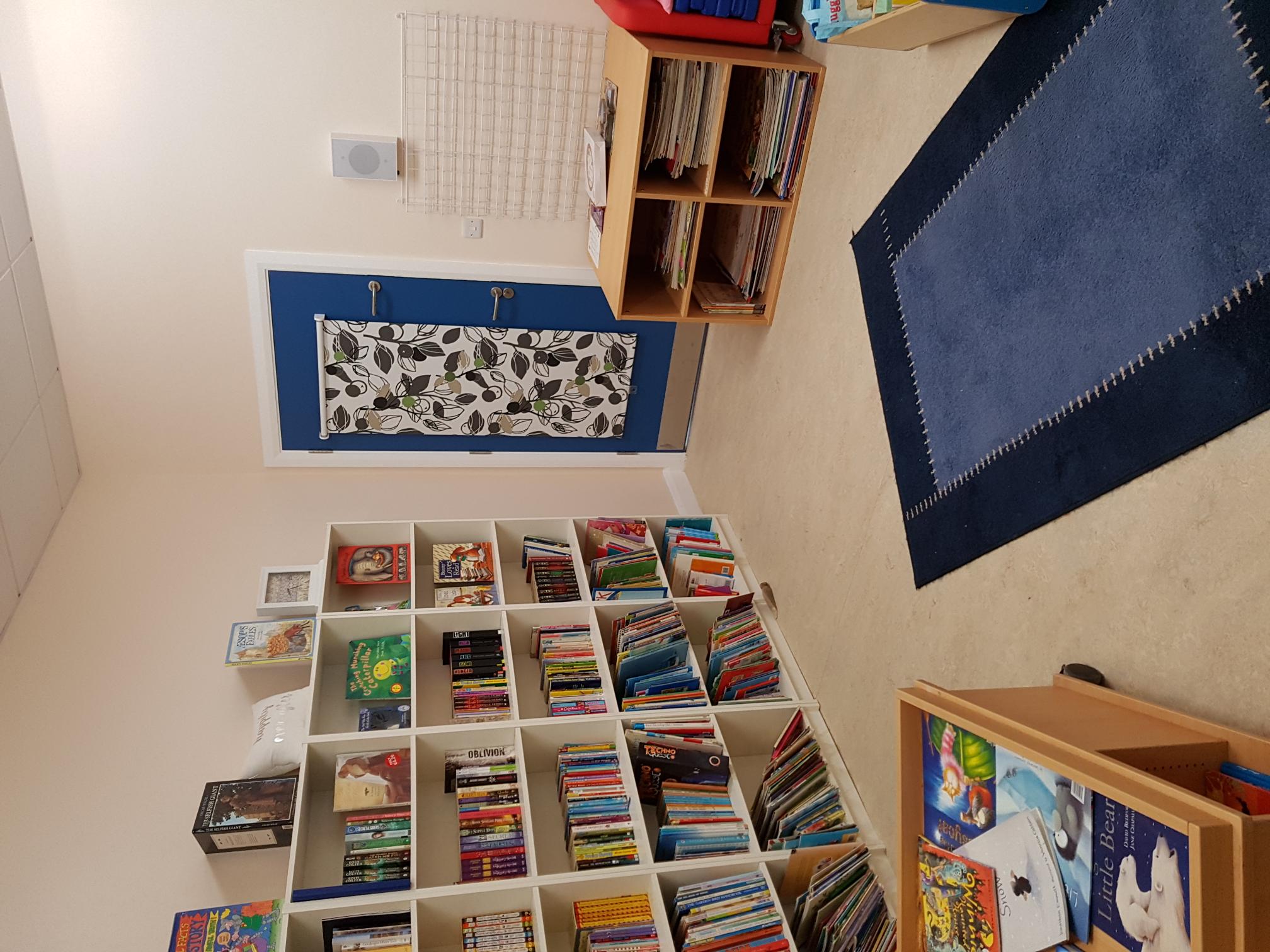 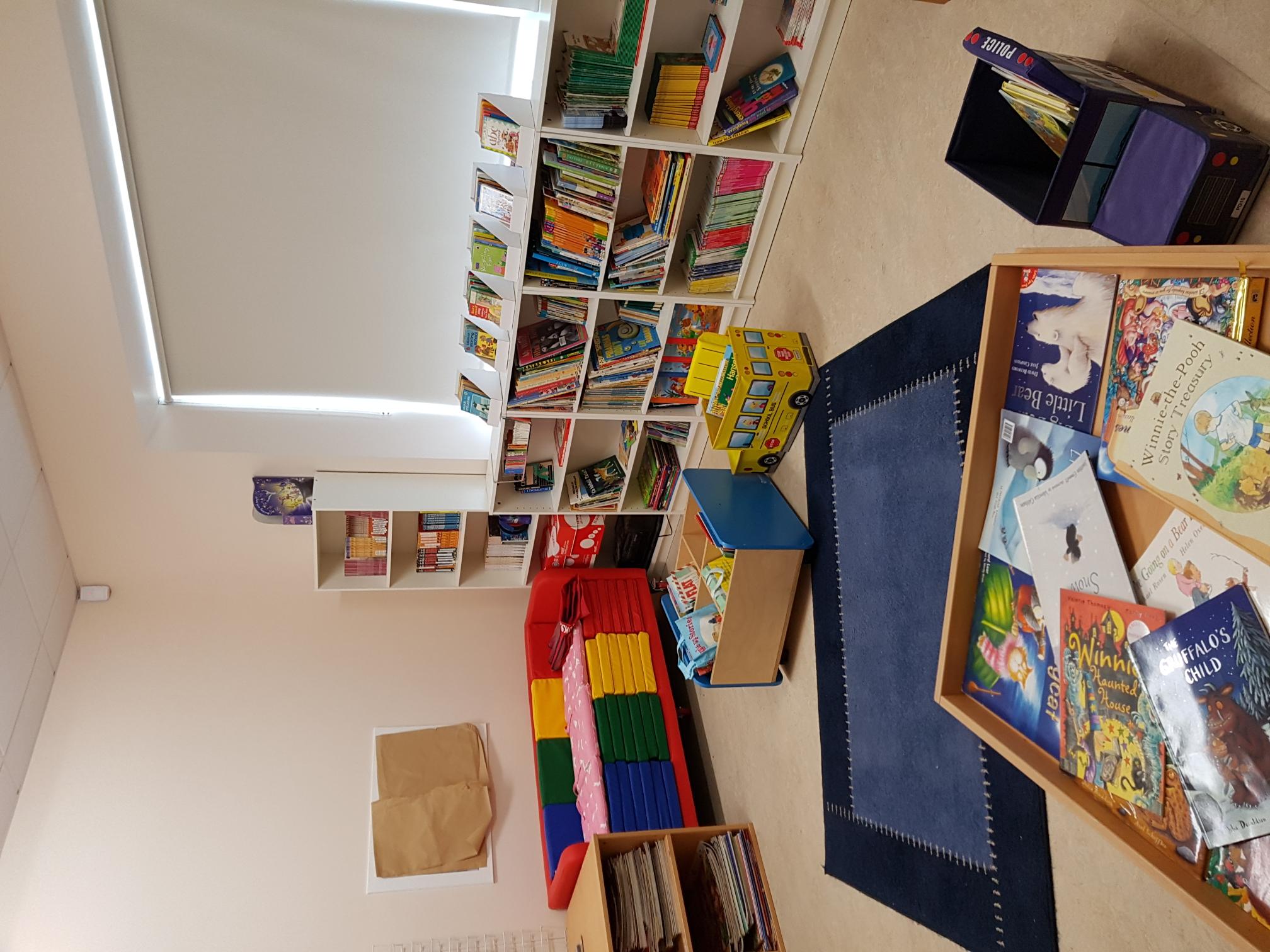 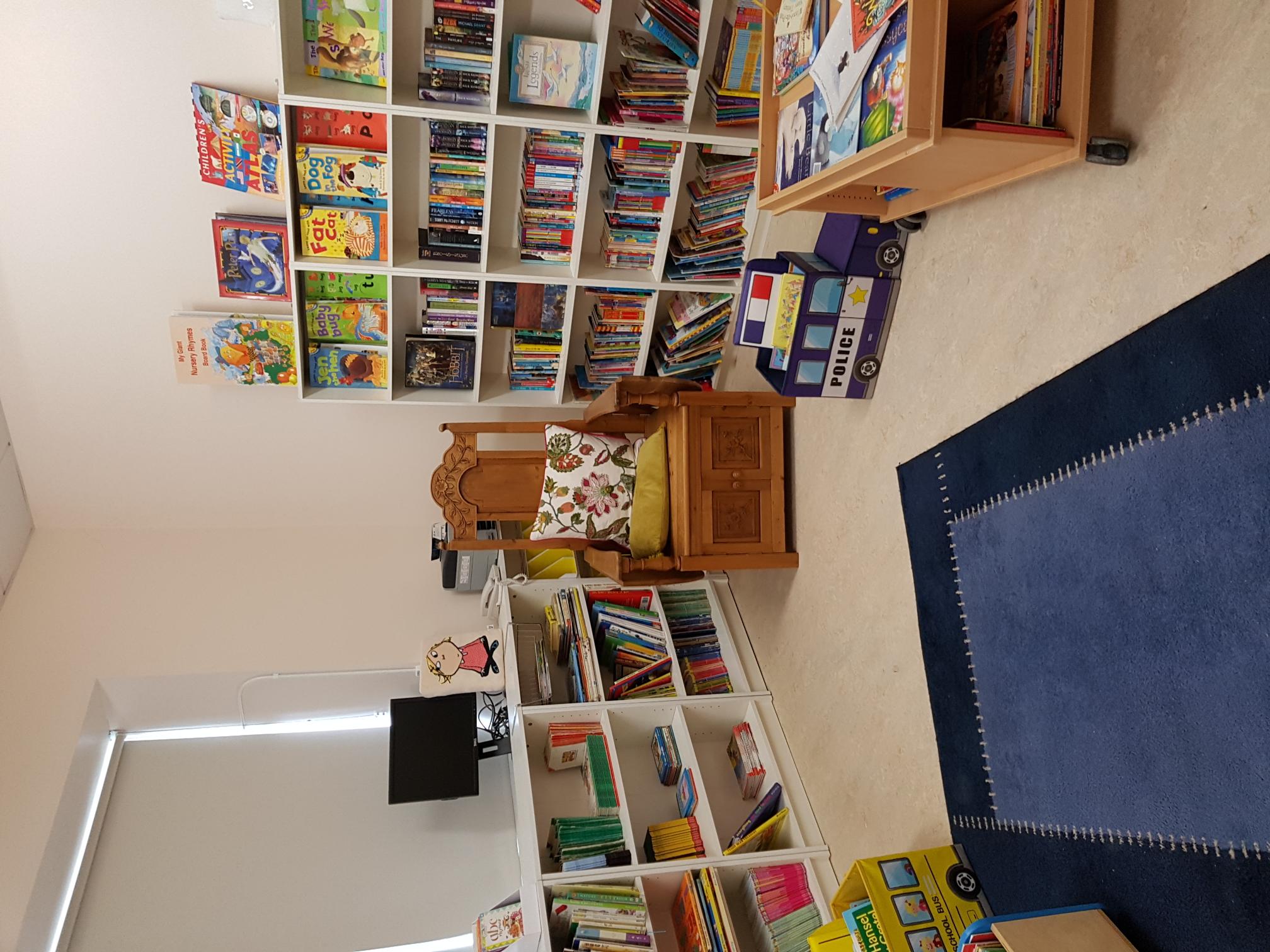 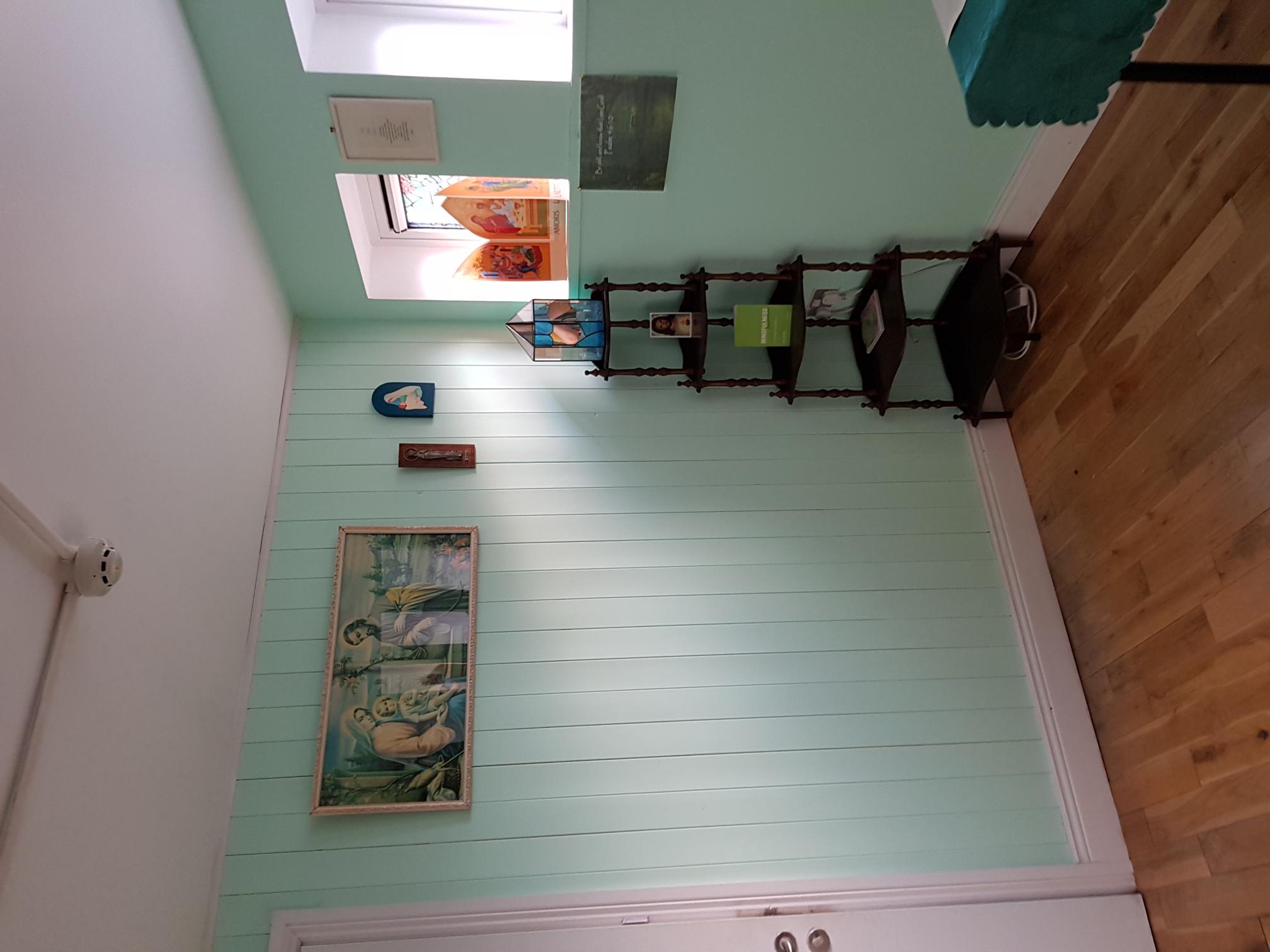 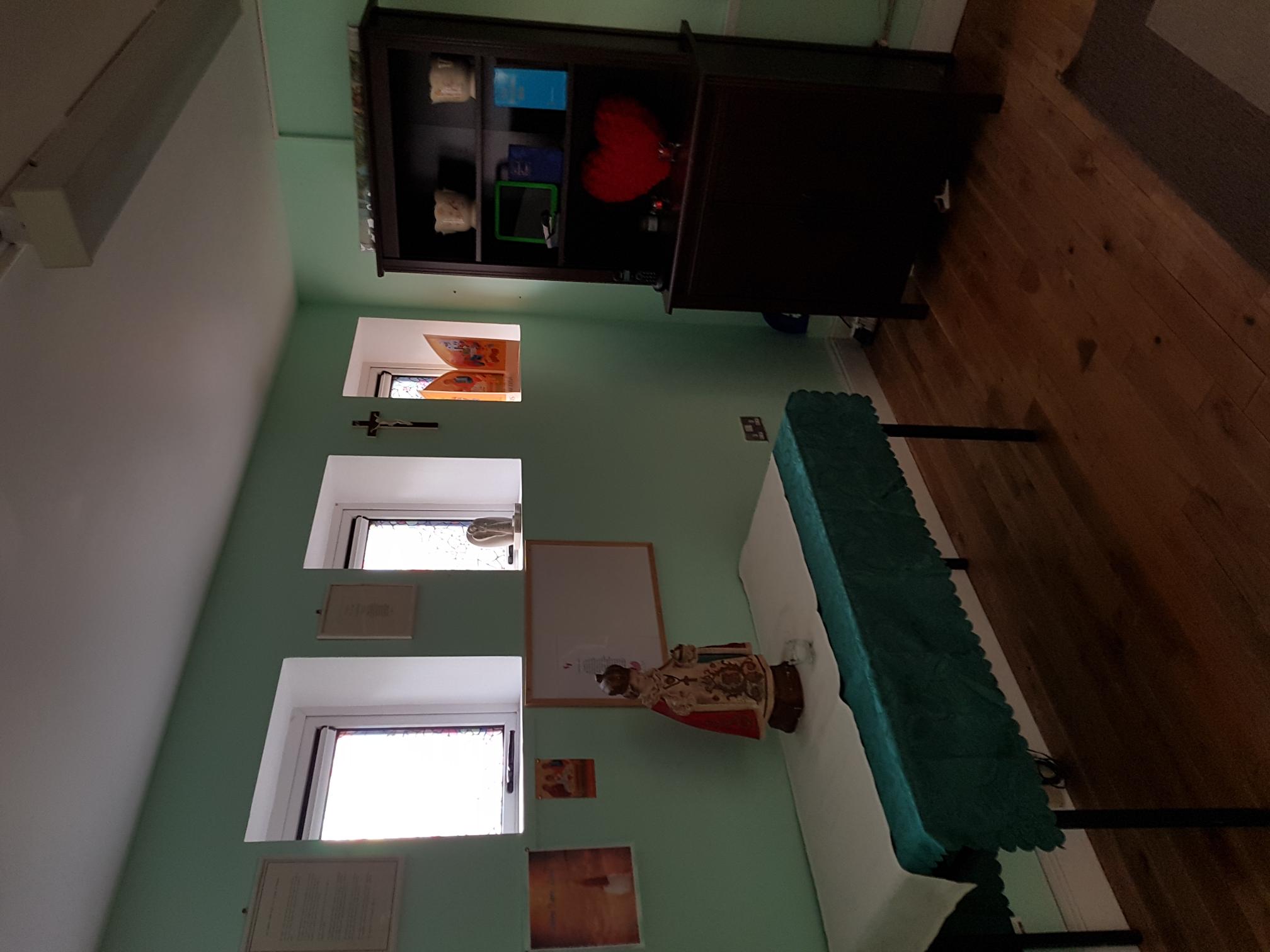 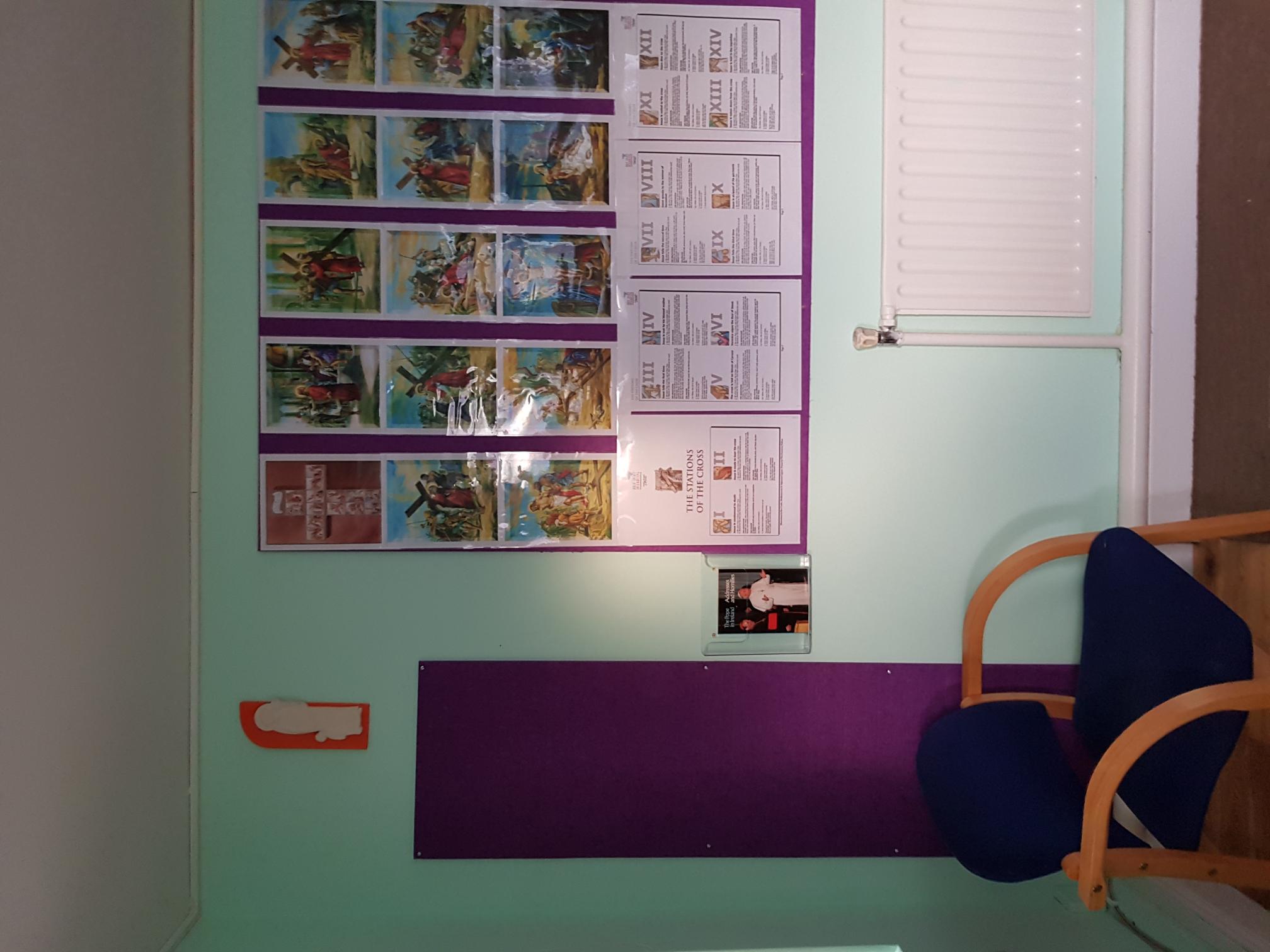 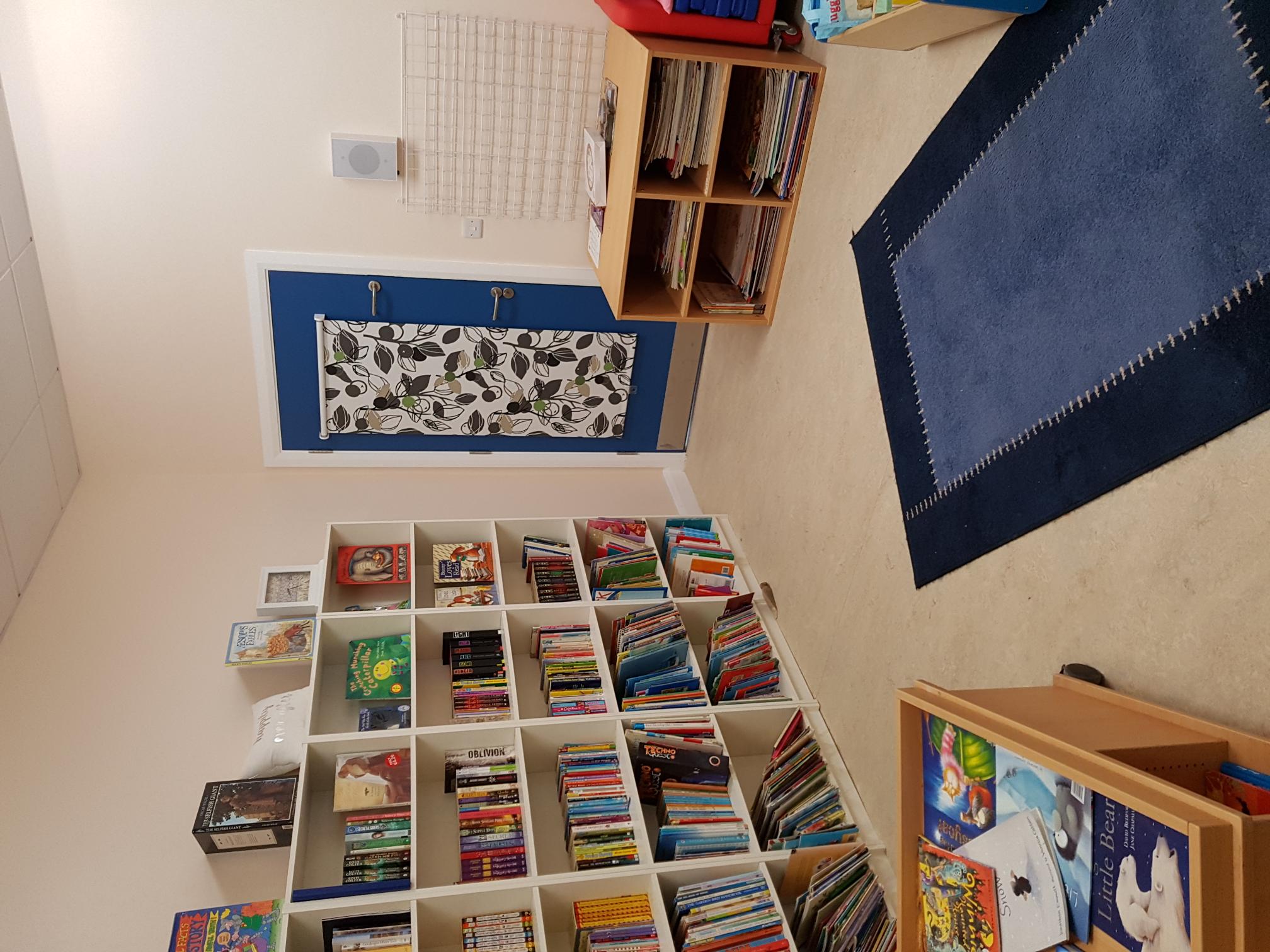 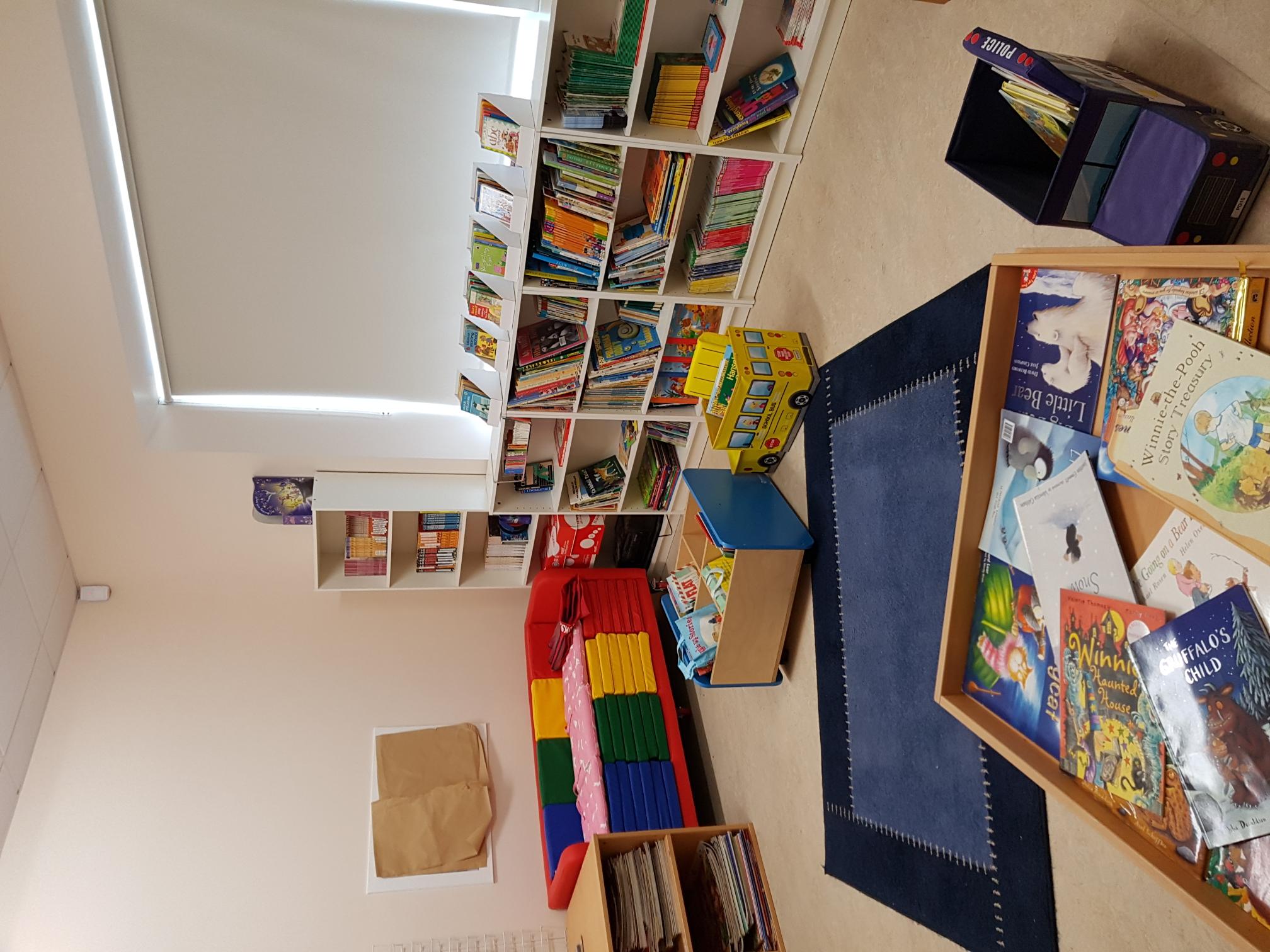 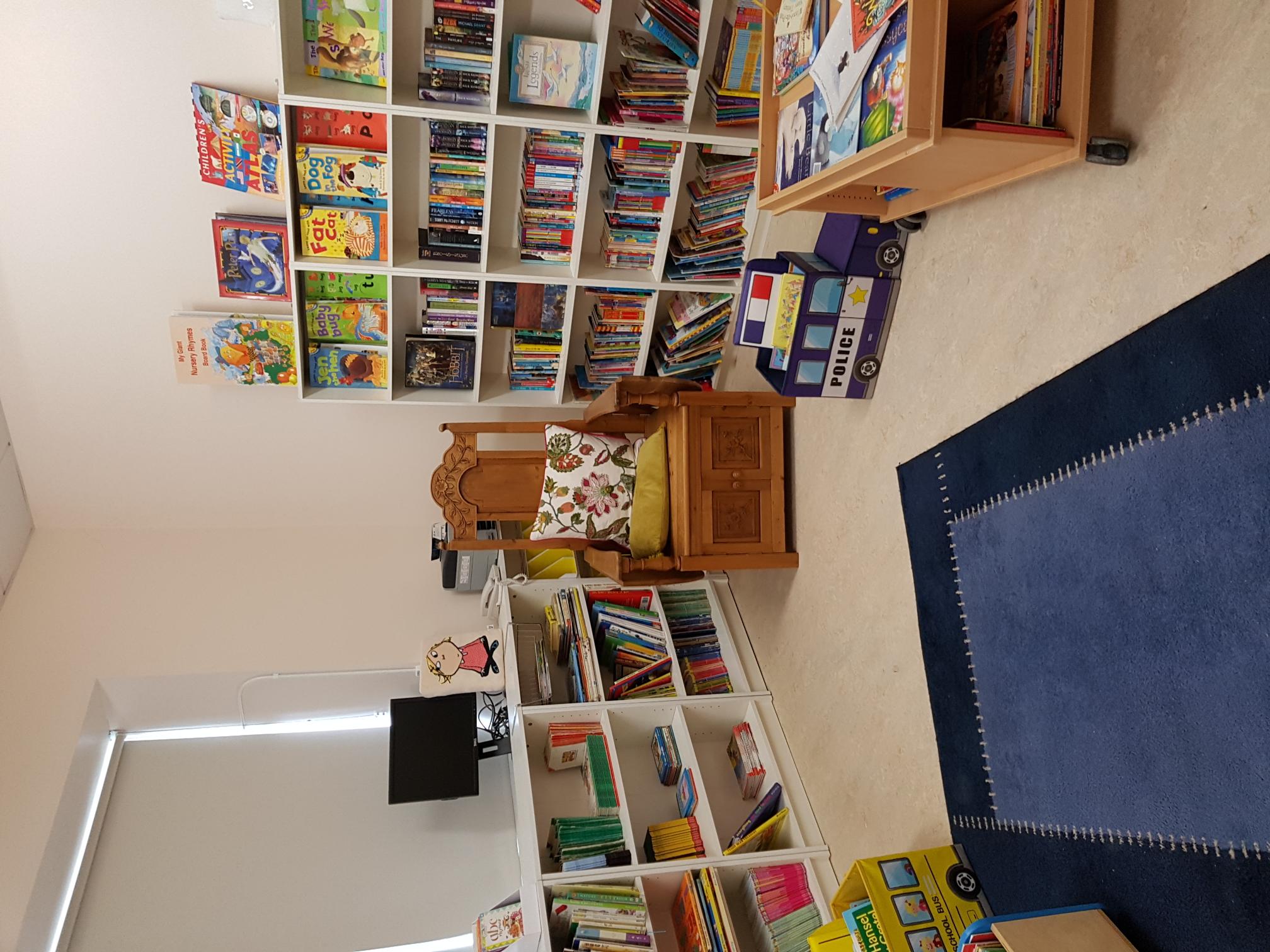 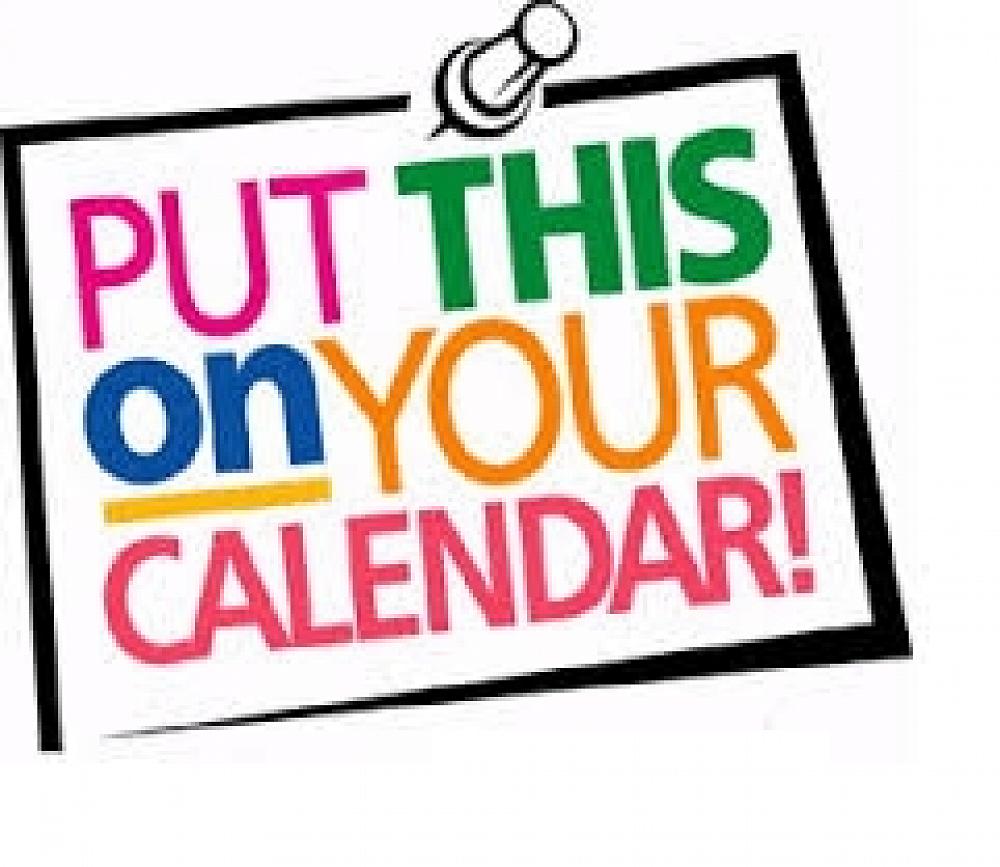 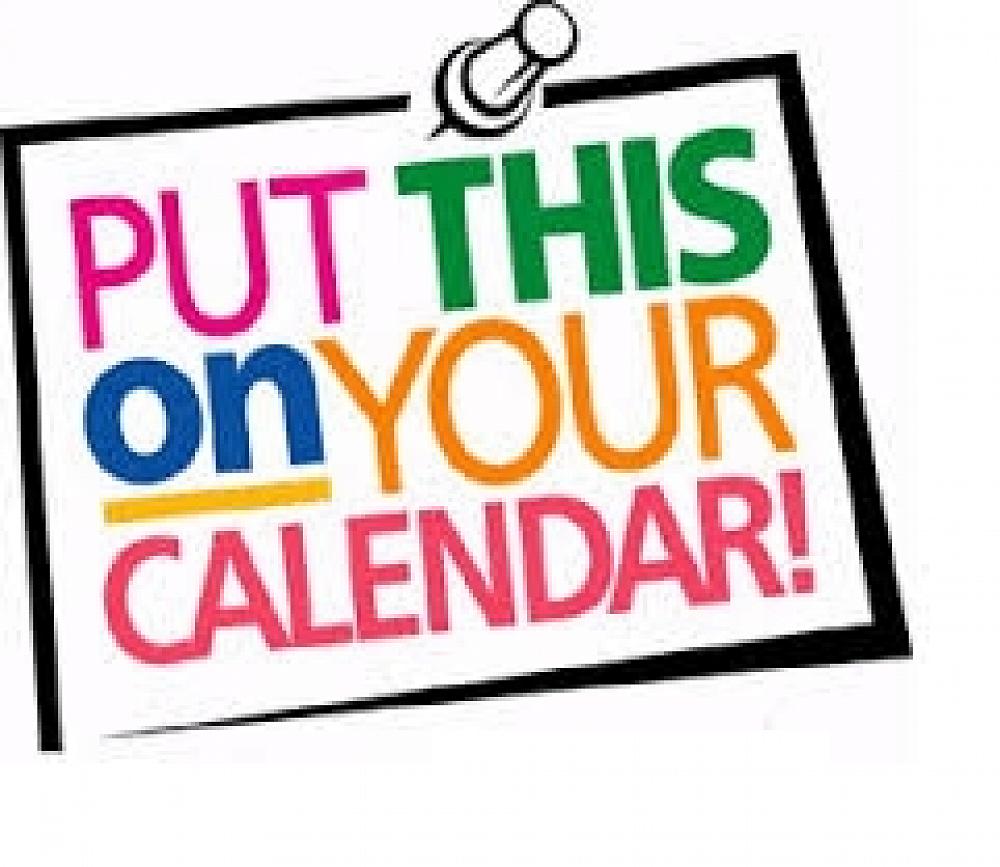 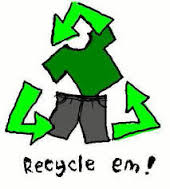 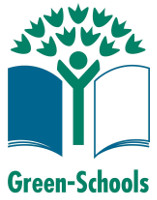 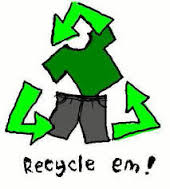 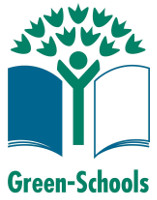 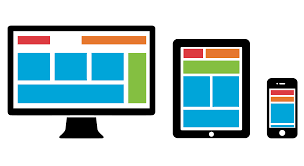 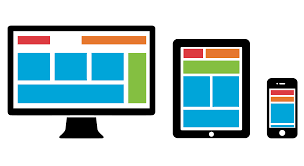 Important Notice.The Education (Admissions to School Act) was signed into law in July 2018.  All schools are currently working on any necessary changes to enrolment policies and admissions procedures. One of the requirements is that parents sign up to the school’s Code of Behaviour. The Code of Behaviour of St. Conleth’s National School is available to read on our school website, www.stconlethsns.weebly.com.Please read the Code of Behaviour and discuss it with your child or children. Then complete the form attached below. Signed forms should be returned to the class teachers before October 9th 2018.  A separate form is needed for each child. Thank you for your co-operation.- - - - - - - - - - - - - - - - - - - - - - - - - - - - - - - - - - - - - - - - - - - - - - - - - - - - - - - - - - Declaration of Acceptance of the Code of Behaviour of St. Conleth’s National School.Pupil’s Name: ___________________________________________________________Pupil’s date of birth: _____________________________________________________Name of Parent/Guardian 1: _______________________________________________Name of Parent/Guardian 2: _______________________________________________                   (If applicable)I (We) confirm that we have read the Code of Behaviour of St. Conleth’s National School and that we understand the Code of Behaviour. I (We) confirm that I/we as parent/guardian (parents/guardians) accept and agree to support this Code of Behaviour why my (our) child is attending St. Conleth’s National School.Signed Parent/Guardian 1: _______________________________________________Signed Parent/Guardian 2: _______________________________________________